TEST ÚROVNĚ ASPIRACE (Meili, 1965)Test úrovně aspirace podle Meiliho (1965) se skládá ze čtyř stejných tabulek - jednotlivých pokusů (příloha 2). V každé tabulce je devět sloupců po třech řádcích, vedle každé tabulky jsou dvě samostatná políčka označena O1, V1, u další tabulky pak O2, V2 atd. Úkolem TO je do políček tabulky zapisovat co nejrychleji po jednom křížku (). Na každou tabulku je určen časový limit 10 s. s vyjímkou třetí tabulky. Zde je limit pouze 8 s. (o tom ovšem TO nevědí, těm řekneme, že je na každou tabulku 10 s.).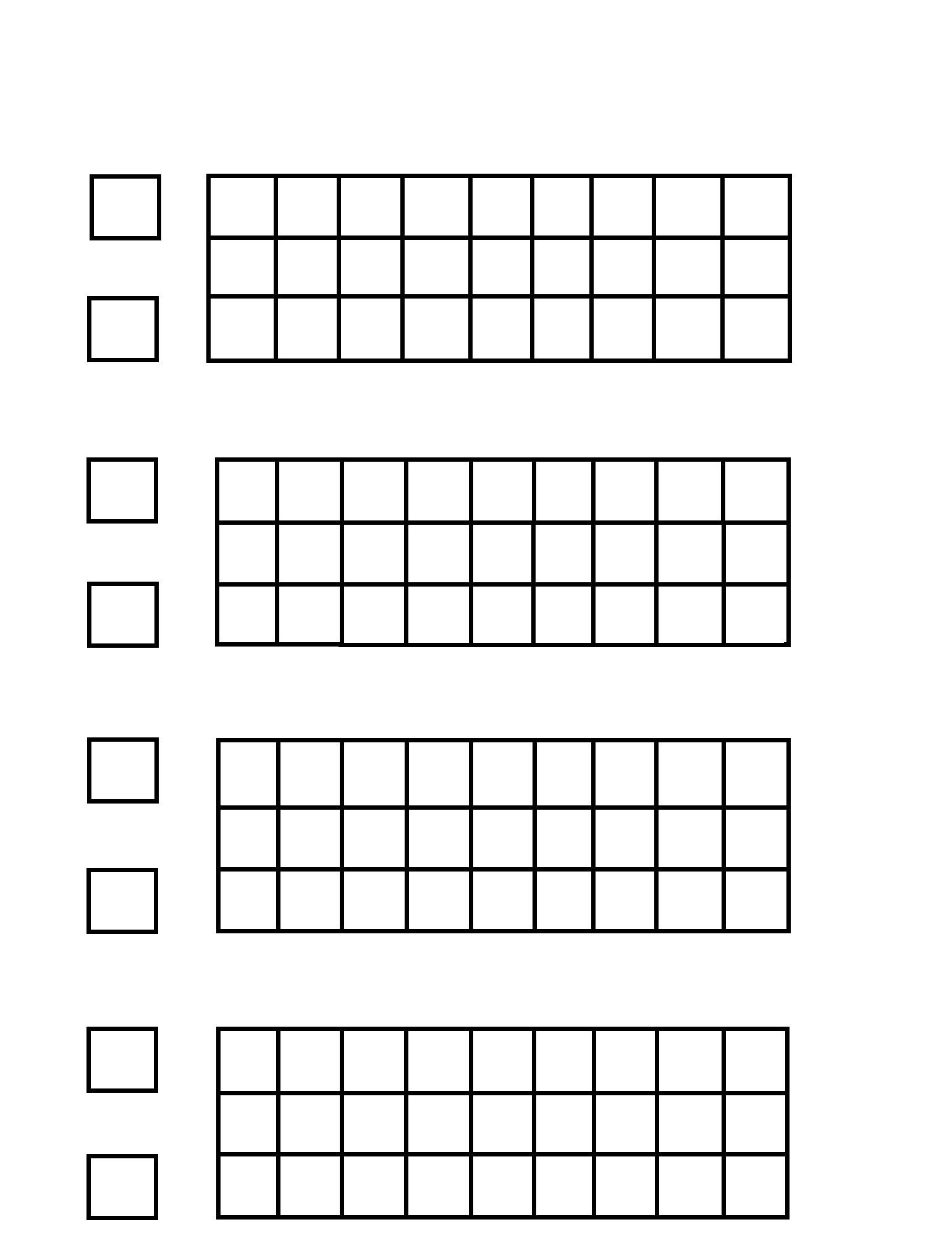 Do horního políčka vedle první tabulky (označeného jako O1) TO zapíše svůj odhad, kolik křížků je schopna během 10 s. udělat. Potom proběhne první pokus, TO křížky spočítá a výsledek zapíše do spodního políčka vedle první tabulky (označeného jako V1). Na základě tohoto výsledku koriguje TO svůj druhý odhad (O2) a postup se opakuje.K vyhodnocení jsme použili tento vzorec:QÚA = kde	 	QÚA		kvocient úrovně aspirace,		O2 - O4		odhad pro daný pokus,		V1 - V3		Výsledek daného pokusu.K posouzení výsledků testu jsme použili normy aspirační úrovně pro mládež v České republice (Blahutková, 1998):Úroveň aspiraceMladší školní věkMladší školní věkStarší školní věkStarší školní věkDospělíÚroveň aspiraceChlapciDívkyChlapciDívkyDospělíVelmi vysoká více více více víceVíce – hyperaspirativní4 – 4,99Vysoká1,8 – 3,191,11 – 2,51,21 – 2,10,81 – 1,73 – 3,99Normální0 – 1,79(-0,79) – 1,10,11 – 1,20 – 0,81 – 2,99Nízká(-1,39) – (-0,1)(-2,59) – (-0,8)(-0,99) – 0,1(-1,39) – (-0,1)(-1) – 0,99Velmi nízká méně méně méně méně(-3) – (-0,99)Méně - hypoaspirativní